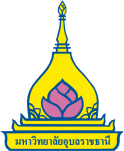 แบบประเมินตนเอง : มาตรฐานงานวิจัยมหาวิทยาลัยอุบลราชธานีชื่อข้อเสนอโครงการวิจัย…………………………………………………………………………………………………………………………………………………………………………………………………………ชื่อหัวหน้าโครงการวิจัย……………………………………………………………………………………………………………………………………………………………………………………………..……………สังกัด : ………………………………………………………………………………………………………………………………………………………………………………………………….…………………………….หมายเหตุ:ข้อ 1.1 ทำการขอรับการรับรองจากคณะกรรมการจริยธรรมการวิจัยในมนุษย์ มหาวิทยาลัยอุบลราชธานี และโรงพยาบาลที่ดำเนินงานวิจัยข้อ 2.1 ทำการขอรับการรับรองจากคณะกรรมการกำกับดูแลการเลี้ยงและใช้สัตว์เพื่องานทางวิทยาศาสตร์ มหาวิทยาลัยอุบลราชธานีข้อ 3.1 ทำการแจ้ง/ขอรับการพิจารณาอนุมัติจากคณะกรรมการความปลอดภัยทางชีวภาพ มหาวิทยาลัยอุบลราชธานีข้อ 4.2 ทำการแจ้งต่อกรมวิชาการเกษตร ผ่านสำนักงานส่งเสริมบริหารงานวิจัยฯข้อกำหนดมาตรฐานงานวิจัยไม่มี/ไม่ผ่านมี/ผ่านเลขที่ใบอนุญาต หรือใบรับรอง/วันที่ผ่านการอบรม และหน่วยงานที่จัดอบรมงานวิจัยในมนุษย์งานวิจัยในมนุษย์งานวิจัยในมนุษย์งานวิจัยในมนุษย์1.1  การขอรับการรับรองจริยธรรมการวิจัยในมนุษย์1.2  การเข้ารับการฝึกอบรมจริยธรรมการวิจัยในมนุษย์1.3  การเข้ารับการฝึกอบรม Good Clinical Practice1.4  อื่นๆ............................................................................................งานวิจัยในสัตว์ทดลองเพื่องานทางวิทยาศาสตร์งานวิจัยในสัตว์ทดลองเพื่องานทางวิทยาศาสตร์งานวิจัยในสัตว์ทดลองเพื่องานทางวิทยาศาสตร์งานวิจัยในสัตว์ทดลองเพื่องานทางวิทยาศาสตร์2.1  การขอรับการพิจารณาอนุญาตใช้สัตว์ทดลองเพื่องานทางวิทยาศาสตร์2.2  มีใบอนุญาตของผู้ใช้สัตว์2.3  สถานที่ดำเนินการต่อสัตว์ มีเลขที่จดแจ้ง2.4  การเข้ารับการฝึกอบรมที่เกี่ยวข้องกับการใช้สัตว์สัตว์ทดลองเพื่องานทางวิทยาศาสตร์2.5 อื่นๆ............................................................................................งานวิจัยที่มีการใช้เชื้อโรค หรือพิษจากสัตว์ หรืองานด้านพันธุวิศวกรรมงานวิจัยที่มีการใช้เชื้อโรค หรือพิษจากสัตว์ หรืองานด้านพันธุวิศวกรรมงานวิจัยที่มีการใช้เชื้อโรค หรือพิษจากสัตว์ หรืองานด้านพันธุวิศวกรรมงานวิจัยที่มีการใช้เชื้อโรค หรือพิษจากสัตว์ หรืองานด้านพันธุวิศวกรรม3.1  การแจ้ง/ขอรับการพิจารณาอนุมัติการดำเนินการวิจัยทางชีวภาพ3.2  การเข้ารับการฝึกอบรมความปลอดภัยในห้องปฏิบัติการ3.3  ห้องปฏิบัติการที่ดำเนินการวิจัยมีหมายเลขจดแจ้ง3.4  อื่นๆ............................................................................................งานวิจัยที่มีการใช้พันธุ์พืช หรือส่วนหนึ่งส่วนใดของพืชงานวิจัยที่มีการใช้พันธุ์พืช หรือส่วนหนึ่งส่วนใดของพืชงานวิจัยที่มีการใช้พันธุ์พืช หรือส่วนหนึ่งส่วนใดของพืชงานวิจัยที่มีการใช้พันธุ์พืช หรือส่วนหนึ่งส่วนใดของพืช4.1  การขออนุญาตดำเนินการต่อกรมป่าไม้ หรืออุทยานแห่งชาติ                 (กรณีพันธุ์พืชในเขตอุทยานแห่งชาติ)4.2  การแจ้งต่อกรมวิชาการเกษตร                                                       (กรณีพันธุ์พืชพื้นเมืองทั่วไป หรือพันธุ์พืชป่า                           และไม่ใช่เพื่อประโยชน์ทางการค้า)4.3  การขออนุญาตดำเนินการต่อกรมวิชาการเกษตร                                                       (กรณีพันธุ์พืชพื้นเมืองทั่วไป หรือพันธุ์พืชป่า                           และเพื่อประโยชน์ทางการค้า)